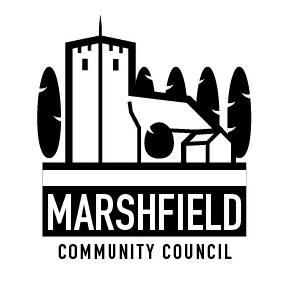                                 Serving the Communities of Castleton and Marshfield            Chairman: Mrs Catherine Grady      Clerk: Mr G C Thomas  4 Kenilworth Road Newport South Wales NP19 8JQ                         Tel: 01633 375812	                        e-mail:marshfieldcommunitycouncil@gmail.comDear CouncillorThe monthly meeting of Marshfield Community Council will be held on TUESDAY 10th November  2020 commencing at 7:30p.m.  Due to the current situation with Coronavirus the Council is permitted to meet using video/audio conferencing and Members will conduct this meeting via Zoom. An invitation to link to this meeting has been emailed to you.Members of public and press are welcome to join the meeting by following the joining instructions below. If required, written representations can be emailed to the Clerk to be brought up under item 3 of the agenda.Yours sincerelyG C ThomasClerkTo Join Zoom Meeting
https://us02web.zoom.us/j/89220685032?pwd=bVUxL2JXc3U5NnFZT3BLVFVCM0NWUT09Meeting ID: 892 2068 5032
Passcode: 249037
One tap mobile
+442034815240,,89220685032#,,,,,,0#,,249037# United Kingdom
+442039017895,,89220685032#,,,,,,0#,,249037# United KingdomDial by your location
+44 203 481 5240 United Kingdom
+44 203 901 7895 United Kingdom
+44 131 460 1196 United Kingdom
+44 203 051 2874 United Kingdom
+44 203 481 5237 United Kingdom
Meeting ID: 892 2068 5032
Passcode: 249037
Find your local number: https://us02web.zoom.us/u/kbXD91ZjqUAGENDA1ApologiesTimeAllocated1Apologies12Declaration of interests13Time allowed for members of public to speak (In line with Standing Order on Public Participation in Meetings). Please email the Clerk with any matters to be put to the Council by Monday 9th November.154To confirm the minutes of the monthly Council meetings held on 13th October 2020.15Review of actions arising from the monthly Council meeting held on 13th October 2020156Financial Matters:i) Report from Chairman of Finance & General Purposes Committee:    a) Village Hall Heating.    b) Village Hall perimeter fencing.    c) Play areas/MUGA maintenance.    d) Village planters.ii)  To consider a donation to:     a) Royal British Legion Poppy Appeal.     b) Cerebral Palsy Cymruiii) Invoices.iv) Other financial matters.207Planning Matters:a) Update on work affecting Church Lane, Marshfield.b) Mor Hafren Bio Power Energy Recovery Facility Planning Inspectorate Ref: DNS/3236340The planning applications has been accepted and any response to the Planning Inspectorate is required before the 27th November deadline, when the application will be examined.c) Application by: Gwent Farmers Community Solar Scheme LtdPlanning Inspectorate Ref: DNS/3216558Site: Land on the Wentlooge Levels to the west of Hawse Lane, Wentlooge,NewportTo consider any comments relating to the further information received by the Inspector. (Comments at this stage must solely be made in relation to the new information submitted. Any comments not in relation to the further information will be disregarded and returned to the sender)d) To approve and adopt observations already sent to Newport City Council: MCC 939 - Conex 20/0917Proposal: Proposed Single Storey Extension to Side and FrontSite:  2 Wellfield Court Marshfield Cardiff CF3 2TJApplication Type: Full ApplicationThe Community Council does not wish to comment. e) To consider observations to be sent to Newport City Council:MCC 940 - Conex 20/0988Proposal: Proposed Double Storey Extension to Side and Garage ConversionSite: 27 The Shires, Marshfield, CF3 2AXApplication Type: Full Application	MCC 941 – Conex 20/0972Proposal: Part First Floor, Part Storey Side and Rear ExtensionSite: Ty Gwyn, 1 Sandy Lane, CastletonApplication Type: Full Applicationf) Other planning matters.208Correspondence59Communication:i) To agree items to be included in the monthly communication to residents in the Marshfield Mail and any posts required to the Community Council website. 510Any other business.5The next Council meeting is scheduled for Tuesday 8th December 2020